国家开放大学出版社有限公司西安分公司国开出西安分发〔2020〕3号                  关于转发国开出版社《关于催缴开放教育教材款的通知》的函电大各办学单位：国家开放大学出版社有限公司近日下发了《关于催缴开放教育教材款的通知》，现将具体文件转发给你们，西安分公司即日起按此规定执行。特此周知。附件：关于催缴开放教育教材款的通知2020年6月3日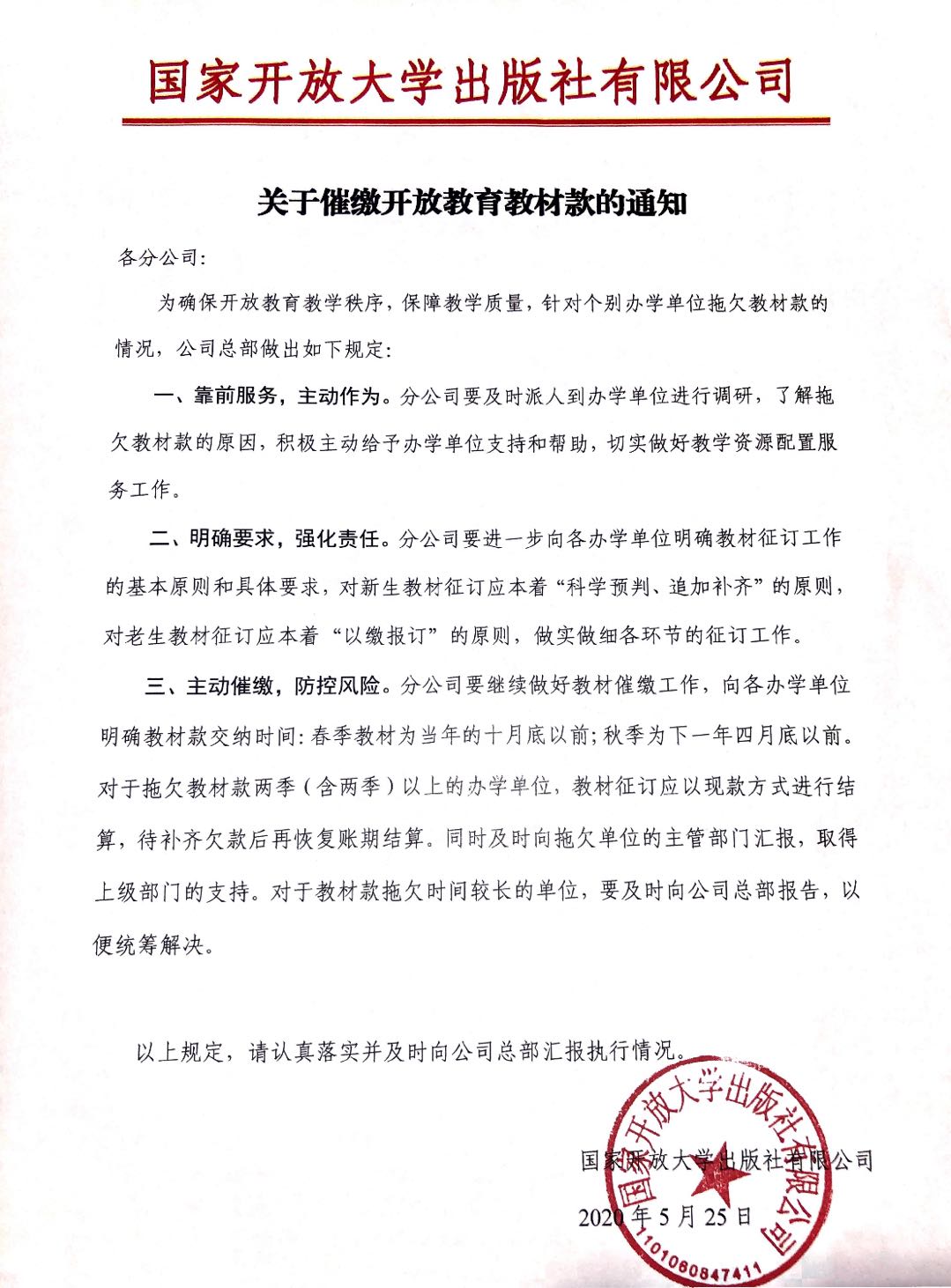 国家开放大学出版社有限公司西安分公司行政业务部  2020年6月3日印发